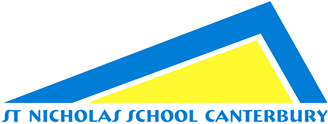 (2017 / 2018)Headline Results The vast majority of pupils are on track to meet or exceed expected outcomes against other Post-16 pupils nationwide within the CASPA dataset for KS5.Achievement for all score = 1818, Annual Accreditation points score is 833.25.This year we had the second highest score for students achieving points in the Life and Living skills programWe had the second highest AFA score (1818), with the highest recorded PSHE AFA score of 393.100% of leaving pupils working within KS4+ are maintaining a successful Further Education or Social Care Placement or are in paid work, on leaving St. Nicholas School. 95% of pupils are attending college after leaving in July 2018, and 1 student (5%) is achieving in their social care placement. Yr 2 – 93% of pupils are continuing to achieve in their educational placement, 1 student is currently having transport issues, however this is being monitored by Canterbury College.English (2015 – 2018) 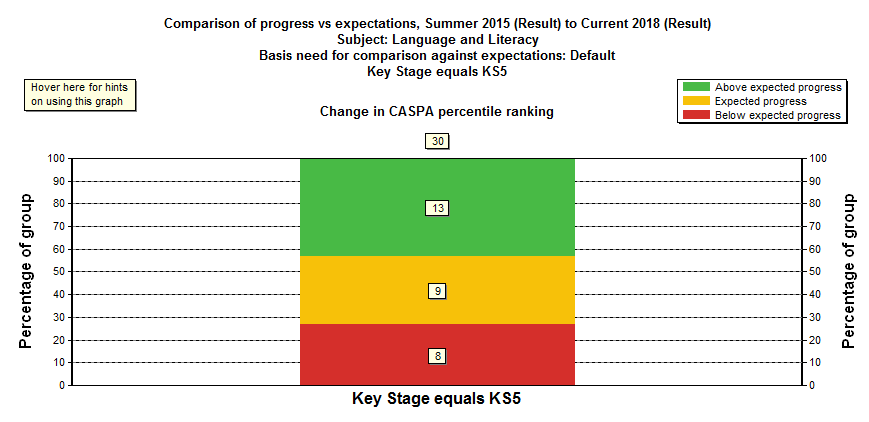 68% made good or better progress, compared against similar pupils nationwide (CASPA dataset). 43% of pupils made outstanding progress, exceeding CASPA expectations!4 students achieved their FS EL2 qualifications.Maths (2015 – 2018)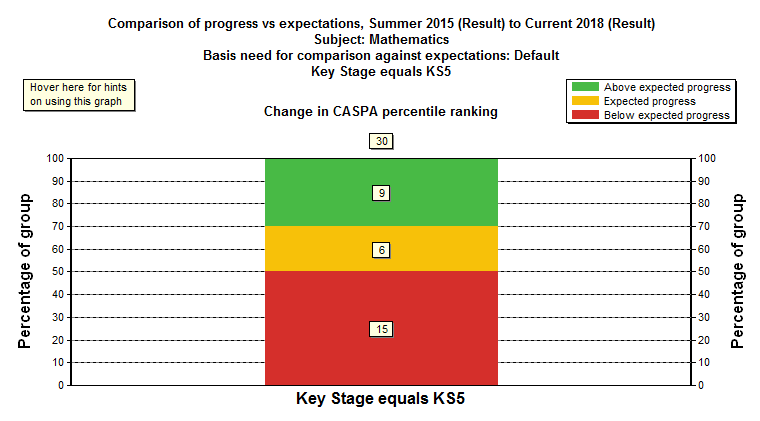 50% made good or better progress, compared against similar pupils nationwide (CASPA dataset) 30% of pupils made outstanding progress, exceeding CASPA expectations!4 students achieved Entry Level 2 in FS MathsPSHE (2015 – 2018)81% made good or better progress, compared against similar pupils nationwide (CASPA dataset) 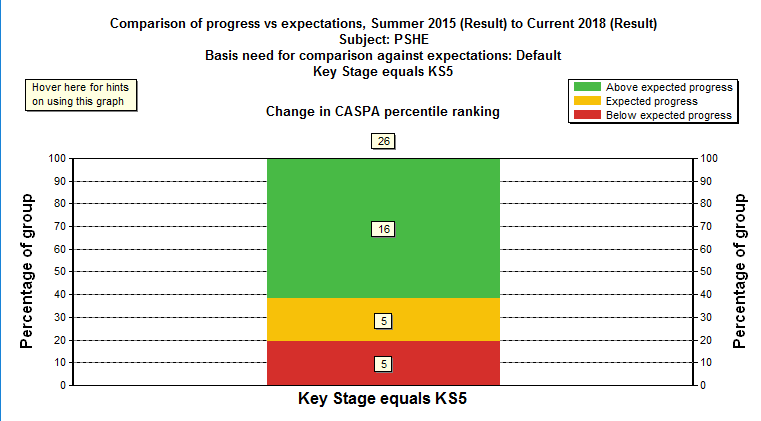 62% of pupils made outstanding progress, exceeding CASPA expectations!8 Students achieved an Entry Level 3 accreditation in the OCR Life and Living skills programme at either introductory, award or certificate level.Exam Results - 2017 / 2018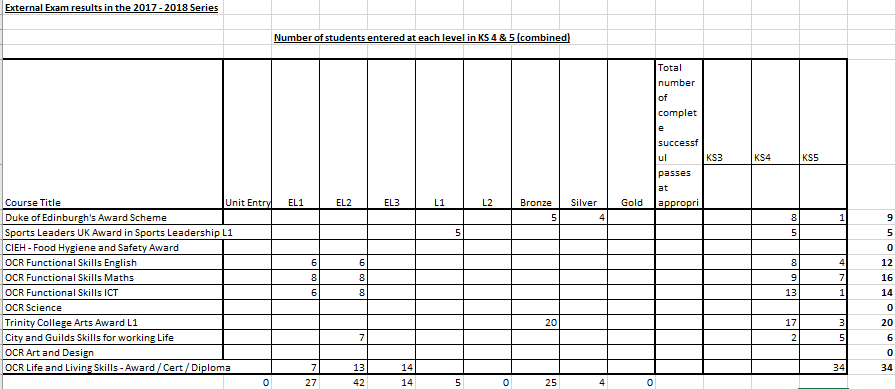 Backdated KS4/5 Accreditation, Credit Values and Achievement for All Results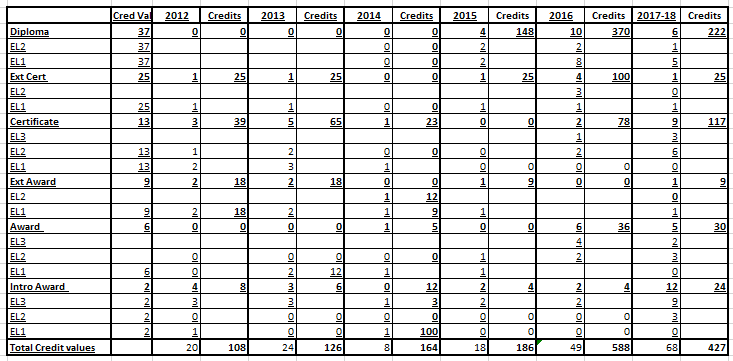 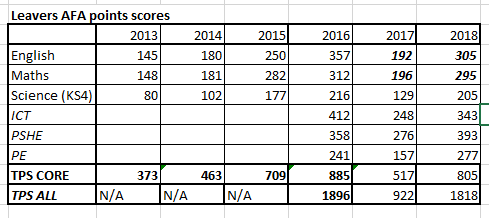 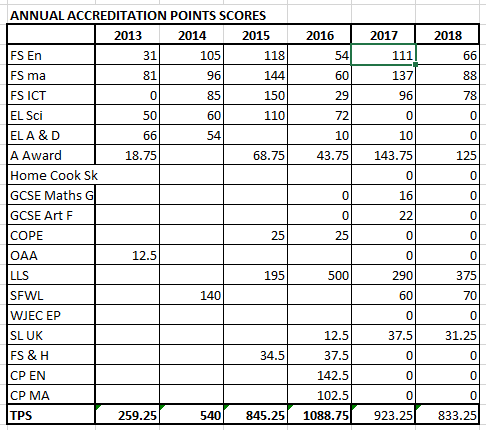 